Nähen mit der NähmaschineName: ______________________________________________________Klasse: _____________________________SchülerSchülerSchülerSchülerLehrerLehrerLehrerLehrerSchmuckdoseStoff mit Stichen verzierenFertigstellung der DoseAusgestaltung mit Wichtel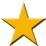 Ich baue die Nähmaschine selbstständig auf.Ich schließe die Nähmaschine am Stromkreis an.Ich mustere eine Fläche mit verschiedenen Fäden und Stichen.Ich stelle die Stiche an der Nähmaschine selbstständig ein.Ich verziere die Schmuckdose mit der Näharbeit.Ich biege einen Wichtel aus Pfeifenputzern und verziere die Dose.WärmflaschenbezugHerstellung von SteppstoffNähen des Bezugs mit der NähmaschineIch lege die Stoffe für den Steppstoff und stecke sie zusammen.Ich hefte die Stoffe.Ich spule selbstständig den Unterfaden auf die Spule auf.Ich setze die Spule in die Spulenkapsel ein.Ich setze die Spulenkapsel in die Nähmaschine ein.Ich fädle den Oberfaden selbstständig ein.Ich hole den Unterfaden nach oben.Ich beachte die richtige Arbeitshaltung.Ich beachte die Regeln beim Nähen (Stoff lenken, Fäden festhalten, …).Ich achte auf Unfallgefahren und vermeide Unfälle beim Nähen.Ich nähe gerade Linien auf der Markierung.Ich zeichne die Schneidelinie für die Bezugteile auf und schneide zu.Ich messe die Nählinie genau.Ich nähe die Teile des Wärmflaschenbezugs auf der Nählinie zusammen.Ich nähe Ecken und Kurven auf der Markierung.Ich versäubere die Kanten mit Zick-Zack-Stichen.Ich bediene die Rückwärtstaste zum Vernähen selbstständig.Ich hefte den Saum.Ich nähe den Klettverschluss an.Ich bin unsicher und muss noch viel üben!Ich kann es in Ansätzen, muss aber noch üben!Ich kann es meist sicher!Ich kann es sicher!